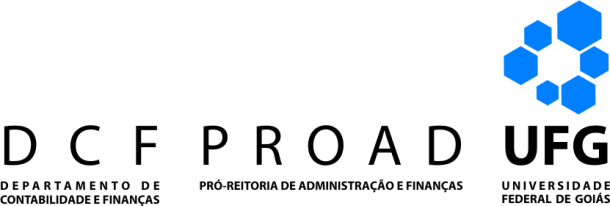   Termo de Compromisso            Pelo presente Termo de Compromisso, ASSUMO A RESPONSABILIDADE de, em até 05 dias após o retorno da viagem, fazer a devida comprovação do deslocamento, junto à Unidade Acadêmica/ Órgão concedente, mediante a apresentação do respectivo CANHOTO DO CARTÃO DE EMBARQUE OU A PASSAGEM DE ÔNIBUS, sob pena de devolução integral das diárias concedidas, ficando a Universidade Federal de Goiás, autorizada a tomar as providências necessárias ao ressarcimento.Goiânia, ____/_________________ / 201__.____________________________________Assinatura do Proposto/MatrículaVisto:___________________________    (Chefe imediato/Proponente)Obs.: a obrigatoriedade da entrega dos canhotos de embarque abrange as passagens fornecidas pela UFG e por qualquer outra Instituição ou Órgão financiador.